МДК.01.01 Теоретические основы организации обучения в начальных классахПреподаватель: Иванова Н.И.1. Тема : «Целеполагание при проектировании урока» ( 2часа)Задания: 1. Написать конспект по вопросам:1 Соотношение цель и задачи урока;- https://www.mbouco58.ru/wp-content/uploads/2019/11/%D0%9E%D0%BF%D1%80%D0%B5%D0%B4%D0%B5%D0%BB%D0%B5%D0%BD%D0%B8%D0%B5-%D1%86%D0%B5%D0%BB%D0%B5%D0%B9-%D0%B8-%D0%B7%D0%B0%D0%B4%D0%B0%D1%87-%D1%83%D1%80%D0%BE%D0%BA%D0%B0.pdf 2 Способы постановки цели и задач урока«Постановка целей и задач на уроке»Что такое цель и задача? В чем разница?Для начала заглянем в словари. Самое интересное и наиболее полное определение, на мой взгляд, дает Малый энциклопедический словарь Брокгауза и Ефрона.Цель – (филос.), есть представление, которое человек стремится осуществить. В понятие цели входит определенное представление, стремление к его осуществлению и представление о тех средствах, коими цель может быть осуществлена. Понятие цель есть продукт деятельности сознания и воли. То есть сначала у человека появляется желание (мечта), представление о чем-либо. Затем человек выбирает, необходимо ли ему из мечты сделать цель. То есть уже не просто мечтать о чем-либо, а составить план по достижению мечты и, как правило, на бумаге. После того как план составлен, прописываются мелкие шаги (действия), фактически это задачи. И самое главное после этих трех этапов – начать действовать. То есть постепенно выполнять намеченные шаги (задачи), продвигаясь к цели, реализуя ту самую мечту, о которой когда-то человек думал.
Постановка цели и задачи урока имеет большое значение для активизации внимания учащихся и формирования интереса к изучаемому предмету.Цель – это желаемый результат урока, заданный конкретно и определенный во времени в соответствии с необходимостью и возможностью его получения.Цель может ставиться как на один урок, так и на их серию, в зависимости от того, сколько времени отводится на изучение поставленной проблемы.В цель входят объект, предмет и действие цели.Объект – это сам обучающийся, имеющий особые характеристики, начиная с возрастных. Он имеет свою позицию в классе, свой уровень умственного развития, мотивацию учения и т.д.Предметом цели становится то, что мы хотим преобразовать в ходе урока, что изменить, какого результата достичь.Действие цели показывает меру преобразования предмета по отношению к данному объекту.Например, в цели – формировать наблюдательность обучающихся за естественными явлениями  природы – объектом являются обучающиеся определенного класса, предметом - наблюдательность за естественными явлениями  природы, действие цели – формирование. Формирование процесс длительный, поэтапный, состоящий из более простых действий: составление плана наблюдений, выбор объекта наблюдения, выбор времени наблюдения и т.д.Важно одно – выделяемые задачи в сумме своей должны соответствовать цели, решение каждой из них должно быть вкладом в её достижение.Для четкого выражения целей лучше использовать глагольные формы которые «показывают» завершенность действия обучающегося.СформироватьНаучитьОзнакомитьОбъяснитьРазвитьУбедитьОказать влияниеРаскрытьРассмотретьПредставитьПоказатьПродемонстрировать                   Требования к постановке целей урока.Реалистичность целей урока с точки зрения:Достаточности времени для их достижения;Их соответствия способностям и подготовленности учащихся;Их соответствия возможностям учителя.Обоснованность целей урока с точки зрения:Необходимости подготовки обучающихся к усвоению материала на ближайших занятиях;Достижения последующих (конечных) результатов обучения.Конкретность постановки целей (формулировка должна дать ясное представление о результатах).Если цели урока были поставлены учителем верно, то следует определить степень их достижения. Для этого реальные результаты урока  сопоставляются с идеальными, которые в данном случае совпадают с запланированными.Целесообразно использовать следующий  алгоритм постановки целей:Определение исходного уровня подготовки обучающихся (того, что они знают).Выявление содержания знаний, недостающих для усвоения последующего учебного материала (того, что не знают обучающиеся).Оценка возможностей школьников и собственных возможностей учителя.Определение того содержания знаний, которое может быть усвоено обучающимися  за урок.Формулирование целей урока и учебных задач, то есть того, чему обучающиеся могут научиться в ходе занятия.               Способы постановки целей:Через содержание*** «дать понятие»; «дать определение»Через действия педагога      *** «научить»; «провести опрос»Через действия воспитанника, через результат деятельности.Далее, согласно принятой методике, цель разбивается на задачи как её составные части – подцели, постепенно достигаемые участниками урока в ходе смены видов деятельности.Так, есть свои задачи у организационного момента, у актуализации ранее изученных знаний и т.д.Задачи урока делят на три категории: обучения, развития и воспитания обучающихся.Задачи обучения - освоение конкретного предметного материала, т.е. непосредственного формирования знаний и умений.Задачи развития, например, могли бы состоять в формировании интеллектуальных умений анализа, синтеза, моделирования и др.Задачи воспитания – предусматривать использование познавательного процесса для укрепления личностных качеств: воли, усидчивости, терпения, аккуратности, ответственности и т.п.Образовательные задачи.К числу образовательных задач обучения относится формирование у учащихся основ разносторонних общественных, гуманитарных, естественно-математических, трудовых, технических и др. знаний; выработка умений, специальных для каждого учебного предмета.Проконтролировать степень усвоения следующих основных умений и навыков, изученных и сформированных на предыдущих  уроках…Обеспечить усвоение следующих основных задач…Сформировать (продолжить формирование, закрепить) следующие специальные умения и навыки по данному учебному материалу…Сформировать (продолжить формирование, закрепить) следующие общие учебные умения и навыки на материале этого урока…Воспитательные задачи.Воспитательные задачи – целенаправленное формирование позитивных качеств личности, мировоззрения, нравственных убеждений и эстетической культуры. Успешное решение воспитательных задач всемерно способствует реальной социально-трудовой адаптации учащихся.К воспитательным задачам обучения относится взаимосвязанное между собой нравственное, трудовое, этическое, эстетическое, физическое, санитарно-гигиеническое, правовое, экологическое воспитание школьников.Учитель определяет конкретные воспитательные задачи. Например, воспитание настойчивости и терпения, если на уроке предлагается выполнить ряд упражнений; воспитание чувства коллективизма и ответственности за себя и других – на уроках производственного труда, требующих совместной деятельности, и т.д.В свою очередь, воспитательные задачи урока оказывают существенное влияние на организацию и методы учебной работы. Например, воспитание самостоятельности и познавательной активности как качеств личности требует больше внимания уделять упражнениям и различным видам самостоятельной работы.Воспитательная задача может быть ориентирована на решение проблемы – воспитание мотивации к учению, любознательности и т.д.В целях решения трудового воспитания…Осуществлять нравственное воспитание, обеспечить в ходе урока изучение следующих вопросов: патриотизм, гуманизм, этические нормы поведения…Формирование экологического воспитания…          Развивающие задачи. •         развитие мышления, необходимого образованному человеку для полноценного функционирования в современном обществе;•         развитие элементов творческой деятельности как качеств мышления – интуиции, пространственного воображения, смекалки и т.д.;•         развитие мировоззрения;•         развитие навыков устной и письменной речи;•         развитие «умений учиться»: использовать знания, умения  и навыки в учебной деятельности;•         развитие памяти;•         развитие критического мышления, навыков групповой самоорганизации, умения вести диалог;•         развитие эстетических представлений и художественного вкуса учащихся;•         развитие логического мышления (на основе усвоения учащимися причинно-следственных связей,  сравнительного анализа), способности четко формулировать свои мысли.2. Тема : «Отбор содержания на уроке и условия его усвоения на уроке» (2часа)Задания: 1. Написать конспект по вопросам:1.Критерии и порядок отбора материала: выделение ведущей идеи урока, разноуровневые и разнотипные задания, занимательный материал и т.д.Поставленные учителем цели непосредственным образом влияют на отбор содержания материала учебника, относящегося к теме урока. Оно может быть использовано полностью, частично или дополнено так, чтобы способствовать достижению намеченного уровня усвоения учащимися соответствующих знаний и умений.При таком выборе учитываются и результаты анализа учебного материала, полученные в ходе предварительной подготовки к уроку: место и роль содержания материала в изучении темы, раздела, курса; его взаимосвязь с ранее изученным и тем материалом, который будет изучаться в дальнейшем и т.д.В целом же система отбора содержания материала в русле непосредственной подготовки к уроку несомненно должна включать следующие действия учителя:1. Основательно изучить содержание пункта, пунктов, (параграфа) учебника, относящегося к теме урока. Выделить все встречающиеся в нем символы, обозначения, термины и понятия; факты и математические предложения в виде аксиом, теорем, признаков, свойств, законов, формул и др.; указания, алгоритмы и правила их применения; математические доказательства. Выяснить происхождение, правильную запись и чтение символов, обозначений, терминов и пр. Проверить, какие из встречающихся понятий являются основными; какие могут быть определены в изучаемом курсе, но не определяются в соответствии с дидактическими принципами обучения; какие понятия определяются, каковы их формулировки, которые, в свою очередь, надобно знать учителю дословно, равно как и формулировки математических предложений. Разобраться в приводимых в объяснительном тексте доказательствах, выявить их логическую структуру, выяснить, являются ли рассматриваемые рассуждения индуктивными, дедуктивными или включают элементы индукции и дедукции, имеются ли в них логические пробелы, мотивируется ли отсутствие доказательств математических предложений, применяемых в осваиваемом материале и т.д., проверить себя в умении свободно воспроизводить изучаемые доказательства.2. Решить все задачи из учебника, включенные в рассматриваемый пункт (пункты, параграф) и относящиеся к нему. Распределить их по блокам, назначение которых связано: с усвоением вновь вводимых символов, обозначений, понятий; непосредственным применением изучаемой теоремы, правила, формулы; использованием новых приемов решения задач в совокупности с ранее изученным материалом и т.д. Внутри каждого блока выявить пробелы в последовательном нарастании сложности и трудности задач для последующего их пополнения. Проверить наличие стандартных, обучающих, поисковых, проблемных, задач и т.д.3. Привести содержание учебного материала в соответствие с требованиями стандарта, программы и рекомендаций, изложенных в учебно-методических пособиях. Выявить материал, подлежащий усвоению как на обязательном уровне подготовки, так и на уровне возможностей. Разобраться с методической характеристикой содержания материала, пояснениями и комментариями к нему, особенностями изучения, возможными подходами к его изложению и закреплению. Рассмотреть указания к упражнениям в учебнике и определиться с образцами оформления записей. Ознакомиться и подобрать различные системы дополнительных заданий: контрольные вопросы, устные упражнения, математические диктанты, тесты, задания на готовых чертежах, игровые упражнения, задачи повышенной трудности и т.д.4. Учесть направления организации содержания материала, разработанные при тематическом планировании. Уточнить роль и место изучаемого материала в теме и курсе; содержание материала, необходимого для организации повторения, установления межпредметных связей, проведения самостоятельных и контрольных работ и т.д.5. Проверить возможности реализации поставленных целей урока с помощью материалов учебника. В случае необходимости дополнить его отобранными ранее Материалами для достижения образовательных целей. Обратить в то же время особое внимание на усиление его воспитывающего и развивающего влияния: насыщение изучаемого материала примерами, сведениями, фактами из повседневной действительности; углубление практической и прикладной направленности изучаемого материала; выявление эстетического содержания учебного материала; привлечение логических упражнений, занимательных и старинных задач, исторических сведений; целенаправленное формирование навыков самоконтроля и т.д.6. Выделить в содержании урока самое главное, чтобы скомпоновать вокруг него весь используемый материал и сконцентрировать внимание учащихся на его усвоении. Наиболее существенное в содержании урока определяется путем выделения его основной идеи, логически завершенных частей, опорных понятий и предложений, подлежащих усвоению, применению и проверке и т.д.7. Дифференцировать содержание учебного материала с целью интенсификации самостоятельной познавательной деятельности наиболее подготовленных учащихся и активизации помощи слабоуспевающим. Подобрать индивидуальные и групповые задания, основанные на адекватной оценке возможностей каждого ученика и направленные на решение не только задач образования и развития, но и воспитания. Это касается, в частности, воспитания сознательной дисциплины учащихся через вовлечение каждого ученика в активную и посильную самостоятельную учебную деятельность, воспитания воли и характера и т.п.8. Завершить отбор из учебника и других источников содержания учебного материала с таким расчетом, чтобы не перегрузить урок и обеспечить усвоение учащимися необходимых знаний и умений. Другими словами, Привести отобранное содержание урока в соответствие со временем, отводимым на его проведение. Для организации работы в классе и дома, а также реализации возможного резерва времени на уроке распределить соответствующим образом весь отобранный материал.2. Выбор методов и приемов обученияhttps://intolimp.org/publication/aktivnyie-priiomy-obuchieniia-v-nachal-noi-shkolie.html (просмотреть)«Всякое знание остается мертвым, если в учащихся не развивается инициатива и самодеятельность: учащихся нужно приучать не только к мышлению, но и к хотению».
Н.А.УмовРазвитие школьника происходит более результативно, если он включен в деятельность.Человек запоминает10% того, что он читает,20% того, что слышит,30% того, что видит;50-70% запоминается при участии в групповых дискуссиях,80% - при самостоятельном обнаружении и формулировании проблем.90%, когда обучающийся непосредственно участвует в реальной деятельности, в самостоятельной постановке проблем, выработке и принятии решения, формулировке выводов и прогнозов.Существенной составляющей педагогических технологий являются методы обучения.Методы обучения — это способы взаимосвязанной деятельности педагогов и учеников по осуществлению задач образования, воспитания и развития. (Ю. К. Бабанский).

Методы обучения — это способы обучающей работы учителя и организации учебно-познавательной деятельности учащихся по решению различных дидактических задач, направленных на овладение изучаемым материалом. (И. Ф. Харламов).«Методы, используемые в учебной деятельности, должны вызывать интерес у ребенка к познанию окружающего мира, а учебное заведение стать школой радости. Радости познания, творчества, общения». В.А. СухомлинскийТребования к методам обученияНаучность методов. Доступность метода, его соответствие психолого-педагогическим возможностям развития школьников.Результативность метода обучения, его направленность на прочное овладение учебным материалом, на выполнения задач воспитания школьников.Необходимость систематически изучать, использовать в своей работе инновационные методы.Выбор методов обучения зависит:От общих и конкретных целей обучения; содержания материала конкретного урока.От времени, отведенного на изучение того или иного материала.От возрастных особенностей учащихся, уровня их познавательных возможностей.От уровня подготовленности учащихся.От материальной оснащенности учебного заведения, наличия оборудования, наглядных пособий, технических средств.От возможностей и особенности учителя, уровня теоретической и практической подготовленности, методического мастерства, его личных качеств.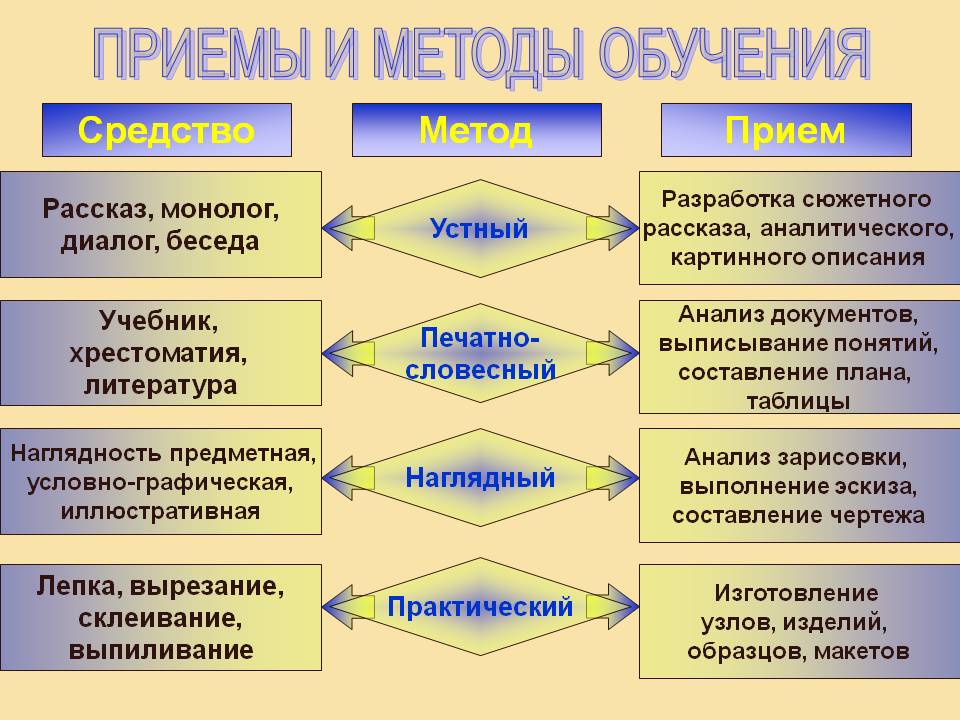 3. Тема : «Средства обучения» ( 2часа)Задание : Написать конспект  по вопросам:1.Понятие средств обучения и их классификация
1 .Понятие о средствах обучения и их сущность.Средства обучения - это составная часть метода обучения.Они обеспечивают реализацию принципа наглядности и содействуют повышению эффективности учебного процесса, дают учащимся материал в форме наблюдений и впечатлений для осуществления учебного познания и мыслительной деятельности на всех этапах обучения.В педагогике сегодня нет однозначного определения понятия «Средств обучения».Средства обучения - это различные объекты, используемые учителем и учениками в процессе обучения.Под средствами обучения следует понимать разнообразнейшие материалы и орудия учебного процесса, благодаря использованию которых более успешно и за рационально сокращенное время достигаются поставленные цели обучения.Главное дидактическое назначение средств - ускорить процесс усвоения учебного материала.Выбор средств обучения определяется:  задачами урока или занятия;  содержанием учебного материала;  применяемыми методами обучения;предпочтениями учителя.Функции средств обучения:1. Познавательная функция состоит в том, что средства обучения служат непосредственному познанию действительности; обеспечивают передачу более точной и полной информации об изучаемом объекте и явлении, позволяют наблюдать объекты и явления, недоступные или труднодоступные непосредственному наблюдению с помощью органов чувств (например, школьный микроскоп позволяет увидеть объекты, недоступные невооруженному глазу).2.Формирующая функция заключается в том, что средства обучения формируют познавательные способности, чувства и волю учащихся, их эмоциональную сферу.3. Дидактическая функция состоит в том, что средства обучения являются важным источником знаний и умений, облегчают проверку и закрепление учебного материала, активизируют познавательную активность.Все функции выступают в учебном процессе в единстве, дополняя друг друга.          2.Классификации средств обучения:1.По характеру воздействия на обучаемых:  визуальные: предметы, макеты, карты, диафильмы, слайды, ИКТ - презентации;аудиальные:  музыкальный центр, радио;аудиовизуальные: телевидение, кинофильмы, ИКТ - презентации.2.По степени сложности:  простые: учебники, печатные пособия, картины, модели;сложные: механические визуальные средства, лингафонные кабинеты, компьютеры.3.По происхождению:натуральные природные средства (предметы, непосредственно взятые из самой действительности: коллекция камней, растений, шишек, желудей, семечек);  символические (представляют действительность с помощью символов, знаков: рисунки, схемы, карты;  технические:  визуальные, аудиальные, аудиовизуальные средства.4.Классификация А.Е.Дмитриева и Ю.А.Дмитриева:естественная: натуральные объекты или их изображения (реальные предметы, картины, портреты, произведения искусств);  объемная (геометрические фигуры, чучела);  изобразительная (фото, кадры кино-, теле-, диафильмов, диапозитивов);  графическая (схемы, чертежи, таблицы, диаграммы);  символическая (географические карты, глобус);  звуковая (магнитофонная запись);  мультимедиа, основанная на компьютерных технологиях, использующая интерактивность и средства дистанционного обучения.НО!   Учителю   надо   иметь   в   виду,   что   перегрузка  урока или занятия  наглядностью,   разнообразными средствами обучения приводит к снижению эффективности процессе обучения за счет рассеяния внимания учащихся, отвлечения их на второстепенные детали.З. Виды средств обучения и их характеристика.I. Вербальные средства обучения:  Остаются главным в арсенале: устное слово, речь учителя.  Главный инструмент общения, передача знаний.II. Визуальные средства обучения позволяют реализовать принцип наглядности в обучении.Учащиеся более 80 % информации воспринимают зрительно.К визуальным средствам относятся:  Естественные предметы и объекты в природной и искусственной среде (гербарии, коллекции).  Карты, схемы, диаграммы, модели, дорожные знаки, математические символы, наглядные пособия.  Диафильмы, диапозитивы, кинофильмы, видеофильмы.При использовании наглядных средств (иллюстраций, таблиц, схем) необходимо соблюдать ряд условий:  применяемая наглядность должна соответствовать возрасту учащихся;наглядность должна использоваться в меру и показывать ее следует только в соответствующий момент занятия или урока;  необходимо четко выделять главное, существенное при показе иллюстраций;детально продумывать пояснения, даваемые в ходе демонстрации объектов;демонстрируемая наглядность должна быть точно согласована с содержанием материала;  наглядность должна быть эстетически выполнена;наглядность должна быть хорошо видна с последней парты;  привлекать самих учащихся к нахождению желаемой информации в наглядном пособии или демонстрационном устройстве.  К проведению демонстраций предъявляют следующие требования:Демонстрируемые на классной доске или учительском столе предметы должны иметь достаточные размеры для хорошей видимости даже с последней парты.Для малых объектов применяют различного вида проекции, оптическое увеличение или организуют поочередное наблюдение с вызовом учащегося к демонстрационному столу.  Во время демонстрации учителю следует выбирать позицию лицом к классу, чтобы видеть реакцию учащихся.При показе не следует стоять спиной к учащимся и загораживать демонстрируемое, иначе возможны ошибки в представлении материала, нарушения дисциплины.  Количество и объем демонстрации должен быть оптимальным: недостаток наглядности снижает качество обучения, а избыток наглядности рассеивает внимание, утомляет, снижает степень познавательного интереса.III. Технические средства обучения:ТСО - это приборы и устройства, используемые в процессе обучения.В ряде случаев ТСО незаменимы, т.к. позволяют показать явления, быстро протекающие процессы.Их не следует применять там, где без них можно обойтись (провести опыт или наблюдения).Рационально сочетать компьютерную технику, ИКТ с другими средствами обучения, не преувеличивать значимость использования новых информационных технологий. Они, несмотря на высокую эффективность, не могут заменить живое слово учителя, общение, недооценка которых может привести к сдерживанию развития личности.Методика использования ТСО.При использовании ТСО необходимо обучать учащихся пользоваться ими и воспринимать их. Например, перед просмотром видеофильма дать учащимся инструктаж: когда и на что обратить внимание; дать задание: что запомнить, что записать.Демонстрацию видео - кинофильмов надо проводить с соблюдением следующих рекомендаций:  Перед началом демонстрации сделать вступительное слово, а после демонстрации провести собеседование по итогам просмотра.Избегать длительного показа учебных фильмов, так как учащиеся быстро утомляются и их внимание рассевается (в младших классах рекомендуемая длительность не более 10 минут, в старших классах не более 30 минут).Использовать прием немого демонстрирования фильмов с комментарием учителя.  При демонстрации сложного материала следует делать паузы для комментария учителя и записи учениками информации.4. Современные информационные средства обучения.1. Использование персональных компьютеров в обучении приобретает широкое распространение.Современные персональные компьютеры являются мультимедийными: позволяют показывать цветное динамическое изображение со стереозвуком. Имеется большое количество разнообразных компьютерных обучающих программ по большинству школьных предметов.С помощью Интернета ученики могут получать информацию с любого компьютера и баз данных – все это значительно расширяет возможности учителя и учащихся на уроке.  Обычный калейдоскоп теперь стал портативным и в сложенном виде имеет толщину менее 10см, и вместо прозрачной пленки помещают жидкокристаллическую панель, подсоединяемую к компьютеру или видеомагнитофону.  Появились электронные проекторы (их называют еще мультимедиа-проекторы), которые подключаются к компьютеру и позволяют демонстрировать яркие цветные динамически компьютерные изображения с высоким разрешением, иногда с аудиосистемой (динамики и звуковые колонки).  Появились электронные копировальные классные доски. Такие доски внешне выглядят как обычные белые доски. Все, что пишется учителем на ее поверхности, мгновенно переносится на компьютер и может быть сохранено в его памяти или распечатано на обычном принтере. Надписи на доске могут делаться специальными цветными маркерами, а копии распечатываться на цветном принтере.Есть копировальные доски, позволяющие выдавать бумажную копию на специальную термобумагу. Нажатием одной кнопки на устройстве, встроенном в доску, написанную информацию можно распечатать и раздать классу.  Классная доска то же претерпела сильное изменение, она теперь имеет магнитную поверхность и стала светлой, на ней пишут вовсе не мелом, а разноцветными фломастерами, а написанное стирают мокрой губкой.5.Электронные журналы и электронные дневники.Система электронных журналов - это удобный инструмент для создания единого информационно-образовательного пространства учебного заведения и взаимодействия образовательного учреждения с родителями учащихся.Это комплекс  закрытых интернет-сайтов  для каждого класса в школе, включающий в себя функции: электронный дневник школьника и электронный журнал учителя.Система предназначена для пользования в школах.Доступы к системе разделены на 2 модуля:административный (для директора, завуча и учителей)просмотровый (для родителей и учеников)Возможности системы:  Для учеников и их родителей «ИН-КЛАСС» предлагает:  информирование о новостях, мероприятиях в классе или школе;информирование об оценках, о содержании уроков и домашних заданий с возможностью прикрепления файлов с картинками или видео-уроками посредством электронного дневника школьника,посещаемости,рейтинге успеваемости,различные графики для оценки успеваемости;информирование о расписании и заменах уроков;возможность переписки с педагогами и получения от них сообщений массового характера и смс-сообщений;возможность общения родителей, учеников посредством форума или личных сообщений;возможность  отразить свое мнение по определенному вопросу с помощью ответов на опросы, организуемые сотрудниками школы или администраторами класса, от самого простого (да/нет) до выбора ответа из картинок;родители могут отмечать дистанционно период болезни ребенка, эта информация сразу появляется у учителя в журнале.      Перечисленные возможности электронного дневника помогают родителям контролировать успеваемость и посещаемость детей, отслеживать пройденный и пропущенный материал,  не дожидаясь собраний решать необходимые вопросы, быть в курсе всех новостей и событий в классе, получать срочные смс на сотовый.      Электронный дневник дисциплинирует учеников и создает мотивацию в обучении, что ведет к повышению качества учебы. Возможности для педагогов.   В интересах педагога система «ИН-КЛАСС» решает следующие задачи:легкое и быстрое занесение оценок в электронный журнал (одна оценка - один клик мышки);  легкое занесение данных об отсутствующих, опоздавших, болеющих;построение отчетов по успеваемости и посещаемости;  удобное расписание для учителя, легкое в заполнении;также возможность загрузить расписание из Excel-файла, сформированного специальной программой для составления расписания;удобная массовая рассылка с большими возможностями выбора адресатов и прикрепления файлов;  формирование необходимых опросов с получением результатов в виде таблицы;  персональный форум для общения классного руководителя с родителями учеников, а также личная переписка между ними;контроль над получением всей информации родителями;возможность формирования поурочного планирования, не привязанного к датам, ускоряющего заполнение страницы "домашнее задание" для учеников, а также возможного для использования в последующие годы; размещение учебных и методических материалов для подготовки к занятиям и выполнения учащимися домашних заданий (заполняется с помощью шаблонов);удобное размещение различных новостей, мероприятий с возможностью переложить это на классного администратора (к примеру, родительский комитет).       В интересах руководителей, завучей система «ИН-КЛАСС» решает следующие задачи:построение административных отчетов о контроле качества заполнения учителями электронных журналов и дневников;анализ успеваемости, посещаемости учащихся и построение соответствующих отчетов;построение открытых отчетов школы с возможностью публикации их на сайте школы;простая обратная связь с родителями учащихся.  Выполненные работы присылать на почту Natali.ID@mail.ru 